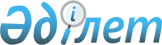 О внесении изменения и дополнения в постановление Правительства Республики Казахстан от 23 мая 1997 г. N 864Постановление Правительства Республики Казахстан от 22 сентября 1997 г. N 1369



          Правительство Республики Казахстан постановляет:




          Внести в постановление Правительства Республики Казахстан от 23
мая 1997 г. N 864  
 P970864_ 
  "Вопросы проведения реабилитационных
процедур во внесудебном порядке на предприятиях фосфорной подотрасли
Жамбылской области" следующие изменение и дополнение:




     в названии постановления и преамбуле слова "Жамбылской области"
заменить словами "Жамбылской и Южно-Казахстанской областей";
     в пункте 1 после слов "Жамбылской области" дополнить словами "а
также на акционерном обществе "Фосфор" Южно-Казахстанской области".

     Первый заместитель
      Премьер-Министра
    Республики Казахстан

      
      


					© 2012. РГП на ПХВ «Институт законодательства и правовой информации Республики Казахстан» Министерства юстиции Республики Казахстан
				